Each spouse should fill out a separate survey. Information will be kept confidential.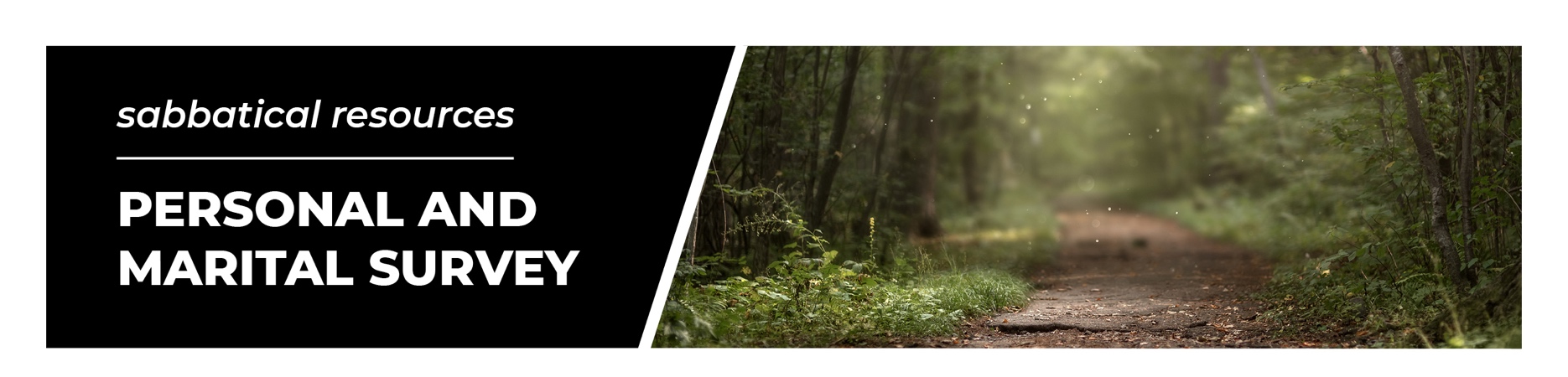 GENERAL INFORMATIONIn what area or areas of difficulty would you like help?What results you would like to see?OPTIONAL QUESTION: HIPAA regulations protect your privacy. If you’re comfortable, please listany physical conditions that may impact your sabbatical.OPTIONAL QUESTION: When was the last time you had a physical?Please indicate any conditions that apply to you:Do any other physical/emotional conditions apply to you?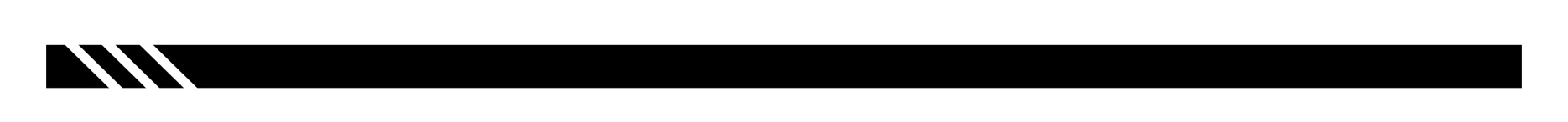 STRESS LEVELHow would you evaluate your level of stress on a rating of 1-10 (10 = high stress)? Explain.Are you struggling with attitudes such as resentment, anxiety, fear, pride, etc.?How would you rate the level of pressure you feel to perform and succeed?What relaxes and refreshes you?How would you evaluate your level of restlessness?RELATIONSHIPSDo you have unresolved conflicts with people that need to be addressed?Do you experience feelings of loneliness, isolation, or insecurity?PERSONAL DEVELOPMENTWhat have you always wanted to do but never had the time?In what character areas do you feel the need to grow?In what ways are you developing your God-given gifts and design?SPIRITUAL INTIMACYAssess your spiritual intimacy with God by assigning each aspect a number from 1 to 10 (10 = excellent).Is there a spiritual discipline that I sense is weak and would like to grow in?Reflect on the above parameters of your spiritual life, as well as any others that come to mind. Talk to God about them and ask Him to speak to you. Is He putting His finger on some area of your spiritual life, urging you to develop in it? If so, what?MARITAL INTIMACYIndependently of one another, please assess the following areas of your marriage by assigning each aspect of intimacy a number from 1 to 10 (10 = excellent). Then enter your spouse’s ratings and compare.ASSESSING YOUR LEVEL OF INTIMACYRecord your responses to the questions and share with one another. Identify and talk about areas of significant agreement and disagreement.As a couple, what are your three greatest strengths?As a couple, what are your three greatest weaknesses?Identify and agree on one or two issues as most important to focus on during your sabbatical.CAREGIVING AND COUNSELINGIs there anything else you’d like to discuss or explore?Is there any area in which you seem unable to make progress on your own?Have you seen counselors in the past? In what areas did you seek help? Was it helpful to you? If so, how?HeadachesEating disorderWork difficultyDrug problemsInsomniaLoss of hopeWeight gainAlcohol problemsFearDifficulty relaxingAngerNervousnessLonelinessLearning difficultiesMarital difficultyStomach problemsIndecisivenessTirednessAttention deficitSuicidal thoughtsRacing heartbeatAnxietySleep too muchMemory lossConstipationPanic attacksStrange thoughtsProblems at homeVomitingDizzinessSexual addictionLoss of initiativeAbandonmentFaintingAppetite lossPhobiasSmokingDepressionAbusive to spouseObsessionsAbuse by spouseInferiorityHigh blood pressureProblems with parentsWeight lossNervesNightmaresEconomic difficultyGuiltRejectionIrritabilityDifficulty concentratingProblems with pornographyDifficulties with friendshipsSexual control problemsMy intimacy with Christ is truly vibrant and growing.The Word and Spirit of God are speaking to me and guiding my mind, decisions, and significant relationships.I have passages and promises from God for life and ministry that motivate me in my walk with Him.In my time alone with God I’m growing in thankfulness, praise, and worship.Intercessory prayer tends to be foundational to everything I do.I’m praying and believing God for my life, ministry, and significant relationships.My spiritual disciplines are strong and consistent.My motivation to live a life of devotion to Christ in purity of heart, ministering out of interest in the welfare of others, is strong.The joys, hardships, sufferings, and circumstances of my life are drawing me to a deeper love for and dependence on Christ.I have a consistent inner sense that God deeply loves me, is present within me, is for me, and is active in my life.ASPECT OF INTIMACYView ofHUSBANDView ofWIFEOur spiritual closeness through prayer and sharing the Word together is rich.Frequent times of quality communication and special times away together are high priority.We practice honest confession and genuine forgiveness when we hurt oneanother.My spouse is good at sharing appreciation, and at speaking and showing love.My spouse and I often agree on important issues concerning values and beliefs.We generally understand and appreciate each other’s differences.We often share deep feelings and strong emotions like grief, sadness, and joy.We give each other undivided attention when listening or talking.Our communication is characterized by sharing on important and significant issues.The handling of finances isn’t usually a source of tension in our relationship.My spouse and I understand and accept our marital roles.My spouse is responsive and sensitive to my needs and desires concerning our relationship.My spouse and I experience community and meaningful relationships with a few close friends.We’re comfortable in our relationship with our children.My spouse and I take part together in recreation, relaxation, and rest.We have good and meaningful relationships with our in-laws and parents.We partner together in some areas of common interests, and in ways that are consistent with individual design and desires.Generally I am satisfied with our level of sexual intimacy.AREAS OF AGREEMENTAREAS OF DISAGREEMENT••••••